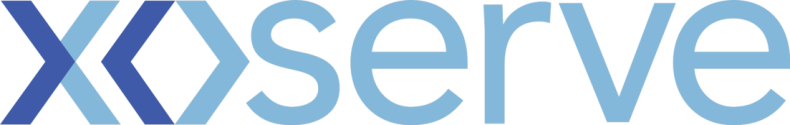 DSC Business Evaluation Report (BER) Please send completed form to: box.xoserve.portfoliooffice@xoserve.comDocument Version HistoryTemplate Version HistoryChange TitleMod745 Mandatory Setting of Auction Bid Parameters and Mod728B Introduction of Conditional Discount for Avoiding Inefficient Bypass of the NTS.Xoserve reference number (XRN)XRN5341Correla Project ManagerMatt Rider / Rachel AddisonEmail addressMatt.rider@correla.com Rachel.addison@correla.com Contact number0121 229 2413 / 0121 229 2528Target Change Management Committee date09/06/21Section 1: In ScopeSection 1: In ScopeTo deliver the requirements as defined in UNC Modifications 745, Mandatory Setting of Auction Bid Parameters; and 728B, Introduction of Conditional Discount for Avoiding Inefficient Bypass of the NTS with 28km distance cap. The delivery of the requirements will follow the waterfall project management methodology. Where possible, activities will be undertaken in parallel to allow for synergies on resource usage for both Correla and 3rd party suppliers. The delivery phase (Analysis through to and including Post Implementation) will be 27 weeks. Implementation into Production is proposed as Sunday 19th September 2021 in readiness for the regime start dates for both UNC Modifications of 01/10/21.To deliver the requirements as defined in UNC Modifications 745, Mandatory Setting of Auction Bid Parameters; and 728B, Introduction of Conditional Discount for Avoiding Inefficient Bypass of the NTS with 28km distance cap. The delivery of the requirements will follow the waterfall project management methodology. Where possible, activities will be undertaken in parallel to allow for synergies on resource usage for both Correla and 3rd party suppliers. The delivery phase (Analysis through to and including Post Implementation) will be 27 weeks. Implementation into Production is proposed as Sunday 19th September 2021 in readiness for the regime start dates for both UNC Modifications of 01/10/21.Section 2: Out of ScopeSection 2: Out of ScopeAny Production defect identified during project delivery unless it is pertinent to the success of this change. Any defects raised that are not part of Mod745 or Mod728B. Any Production defect identified during project delivery unless it is pertinent to the success of this change. Any defects raised that are not part of Mod745 or Mod728B. Section 3: Funding required to deliver the changeSection 3: Funding required to deliver the changeSection 4: Estimated impact of the service change on service chargesSection 4: Estimated impact of the service change on service chargesThe delivery of the system changes may have an impact on service charges however the scale of this impact will not be known until the Analysis and Design stages have completed.The delivery of the system changes may have an impact on service charges however the scale of this impact will not be known until the Analysis and Design stages have completed.Section 5: Project plan for delivery of the changeSection 5: Project plan for delivery of the changeSection 6: Additional information relevant to the proposed service changeSection 6: Additional information relevant to the proposed service changeThe PIS phase to support Mod728B extends to December to ensure that sufficient support is in place to cover first usage of requirements. Availability of sufficient and suitably skilled National Grid resources to provide support throughout the project lifecycle is essential to ensure successful delivery. Availability of sufficient and suitably scaled development and testing environments is required throughout the delivery phases. Relative priorities will need to be agreed with other projects if and when there are areas of conflict.It is anticipated that an extended system outage on the planned implementation date will not be required. The PIS phase to support Mod728B extends to December to ensure that sufficient support is in place to cover first usage of requirements. Availability of sufficient and suitably skilled National Grid resources to provide support throughout the project lifecycle is essential to ensure successful delivery. Availability of sufficient and suitably scaled development and testing environments is required throughout the delivery phases. Relative priorities will need to be agreed with other projects if and when there are areas of conflict.It is anticipated that an extended system outage on the planned implementation date will not be required. VersionStatusDateAuthor(s)Summary of Changes0.1draft27/05/21Rachel AddisonVersionStatusDateAuthor(s)Summary of Changes2.0Approved17/07/18Rebecca PerkinsTemplate approved at ChMC on 11th July